Частное профессиональное образовательное учреждениеФИНАНСОВО-ЭКОНОМИЧЕСКИЙ КОЛЛЕДЖ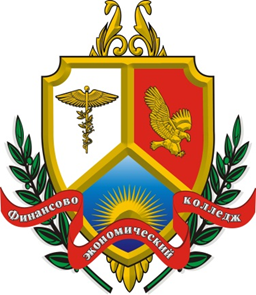 МЕТОДИЧЕСКИЕ РЕКОМЕНДАЦИИПО ПРОИЗВОДСТВЕННОЙ ПРАКТИКЕПРОФЕССИОНАЛЬНЫЙ МОДУЛЬПМ.03 Участие в управлении финансами организаций и осуществление финансовых операцийСпециальность 38.02.06 «Финансы»Пермь 2021Составитель: Казакова В. И., преподаватель ЧПОУ «ФИНАНСОВО-ЭКОНОМИЧЕСКИЙ КОЛЛЕДЖ»Утверждено на заседании цикловой комиссии  «Экономика и бухгалтерский учет, финансы и банковское дело»Протокол № 05 от 20.01.2021 г.Участие в управлении финансами организаций и осуществление финансовых операций: методические рекомендации по производственной практике ПМ. 03 Участие в управлении финансами организаций и осуществление финансовых операций для студентов специальности 38.02.06 «Финансы»/ сост. Казакова В. И. – Пермь: ЧПОУ «ФИНАНСОВО-ЭКОНОМИЧЕСКИЙ КОЛЛЕДЖ», 2021. – ____ с.Методические рекомендации составлены в соответствии с рабочей программой производственной практики для студентов очной формы обучения по специальности 38.02.06 «Финансы».© Казакова В. И. 2021© ЧПОУ «ФИНАНСОВО-ЭКОНОМИЧЕСКИЙ КОЛЛЕДЖ», 2021ОГЛАВЛЕНИЕПОЯСНИТЕЛЬНАЯ ЗАПИСКАУважаемые студенты!Вы приступаете к прохождению производственной практики (далее – практики), которая  является частью основной профессиональной образовательной программы в соответствии с ФГОС по специальности СПО 38.02.06 «Финансы», ПМ.03 Участие в управлении финансами организаций и осуществление финансовых операций.Практическая подготовка при проведении производственной практики организуется путем непосредственного выполнения обучающимися определенных видов работ, связанных с будущей профессиональной деятельностью.Производственная практика способствует формированию у обучающегося общих и профессиональных компетенций, приобретение практического опыта по специальности.Организация практики осуществляется в соответствии с Приказом Министерства науки и высшего образования Российской Федерации и Министерства просвещения Российской Федерации от 05 августа 2020 года № 885/390 «О практической подготовке обучающихся», а также в соответствии с Порядком организации практической подготовки обучающихся от 22.09.2020 №03/20-21, утвержденным приказом директора ЧПОУ «Финансово-экономический колледж» от 22.09.2020 № ОД-07/2.В результате освоения производственной практики по профессиональному модулю Участие в управлении финансами организаций и осуществление финансовых операций  обучающийся должен иметь практический опыт:-формирования финансовых ресурсов организаций и осуществления финансовых операций.		В результате освоения производственной практики по профессиональному модулю Участие в управлении финансами организаций и осуществление финансовых операций  обучающийся должен уметь:- использовать нормативные правовые акты, регулирующие финансовую деятельность организаций;- участвовать в разработке финансовой политики организации;- осуществлять поиск источников финансирования деятельности организации;- определять цену капитала организации, оценивать эффективность использования отдельных его элементов;- определять потребность в оборотных средствах, проводить мероприятия по ускорению оборачиваемости оборотных средств;- определять показатели результатов финансово-хозяйственной деятельности организации;- формировать инвестиционную политику организации, разрабатывать инвестиционные проекты, проводить оценку эффективности инвестиционных проектов;-анализировать финансово-хозяйственную деятельность организаций;- осуществлять финансовое планирование деятельности организаций; - обеспечивать подготовку и реализовывать мероприятия по снижению (предотвращению) финансовых рисков;- осуществлять организацию и выполнение финансовых расчетов;- определять необходимость использования кредитных ресурсов, осуществлять технико-экономическое обоснование кредита;- использовать средства государственной (муниципальной) финансовой поддержки по целевому назначению, анализировать эффективность их использования;- обеспечивать организацию страхования финансово–хозяйственной деятельности, оценивать варианты условий страхования; - разрабатывать закупочную документацию;- обобщать полученную информацию, цены на товары, работы, услуги, статистически ее обрабатывать и формулировать аналитические выводы; - осуществлять проверку необходимой документации для проведения закупочной процедуры;- проверять необходимую документацию для заключения контрактов;- осуществлять мониторинг поставщиков (подрядчиков, исполнителей) в сфере закупок;- использовать информационные технологии в процессе формирования и использования финансовых ресурсов организаций и осуществления финансовых операций; В результате освоения производственной практики по профессиональному модулю Участие в управлении финансами организаций и осуществление финансовых операций  обучающийся должен знать:- нормативные правовые акты, регулирующие финансовую деятельность организаций; - основные положения законодательства Российской Федерации и нормативные правовые акты, регулирующие деятельность в сфере закупок- сущность финансов организаций, их место в финансовой системе государства;- принципы, формы и методы организации финансовых отношений;- характеристику капитала организации и его элементов, принципы оптимизации структуры капитала;- характеристику доходов и расходов организации;- сущность и виды прибыли организации;- систему показателей рентабельности;- сущность инвестиционной деятельности организации, методы оценки эффективности инвестиционных проектов;- методологию финансового планирования деятельности организации;- особенности проведения закупок товаров, работ, услуг отдельными видами юридических лиц;- способы снижения (предотвращения) финансовых рисков;- принципы и технологию организации безналичных расчетов;- виды кредитования деятельности организации, принципы использования кредитных ресурсов, процедуру технико-экономического обоснования кредита;- принципы и механизмы использования средств бюджета и государственных внебюджетных фондов;- экономическую сущность и виды страхования организаций, особенности заключения договоров страхования;- теорию и практику применения методов, приемов и процедур последующего контроля;информационные технологии в профессиональной деятельности.В результате производственной практики студент осваивает общие компетенции:ОК 01. Выбирать способы решения задач профессиональной деятельности применительно к различным контекстам;ОК 02. Осуществлять поиск, анализ и интерпретацию информации, необходимой для выполнения задач профессиональной деятельности;ОК 03. Планировать и реализовывать собственное профессиональное и личностное развитие;ОК 04. Работать в коллективе и команде, эффективно взаимодействовать с коллегами, руководством, клиентами;ОК 05. Осуществлять устную и письменную коммуникацию на государственном языке Российской Федерации с учетом особенностей социального и культурного контекста;ОК 06. Проявлять гражданско-патриотическую позицию, демонстрировать осознанное поведение на основе традиционных общечеловеческих ценностей;ОК 07. Содействовать сохранению окружающей среды, ресурсосбережению, эффективно действовать в чрезвычайных ситуациях;ОК 08. Использовать средства физической культуры для сохранения и укрепления здоровья в процессе профессиональной деятельности и поддержания необходимого уровня физической подготовленности;ОК 09. Использовать информационные технологии в профессиональной деятельности;ОК 10. Пользоваться профессиональной документацией на государственном и иностранном языках;ОК 11. Использовать знания по финансовой грамотности, планировать предпринимательскую деятельность в профессиональной сфере.Производственная практика проводится после изучения профессионального модуля Участие в управлении финансами организаций и осуществление финансовых операций  Продолжительность практики составляет – 72 часа, 2 неделиВ ходе прохождения практики студент должен выполнить в полном объеме все представленные задания. В установленный срок, согласно расписанию, сдать отчет (выполненные задания и необходимые документы по практике) руководителю практики от Колледжа.ТЕМАТИЧЕСКИЙ ПЛАН ПРОИЗВОДСТВЕННОЙ ПРАКТИКИОРГАНИЗАЦИЯ И РУКОВОДСТВО ПРОИЗВОДСТВЕННОЙПРАКТИКОЙПроизводственная практикапроводится в профильных организациях (базах практики), соответствующих профилю образовательной программы. Для проведения практик с профильной организацией заключается договор. За помощью в поиске базы практики к специалисту по практике необходимо обращаться не позднее чем за месяц до начала практики.Руководитель практики от колледжа: выдает студентам методические рекомендации, проводит инструктаж о порядке прохождения практики, выполнении заданий, ведении дневника практики, проводит консультирование по вопросам содержания и последовательности написания отчета по практике, оказывает помощь в подборе необходимой литературы.При прохождении практики в профильной организации, студент использует для выполнения заданий материалы, предоставленные организацией, в том числе размещённые на сайте организации и информацию иных открытых источников.Для выполнения заданий практики используется компьютерная техника с возможностью подключения к информационно-телекоммуникационной сети «Интернет», программное обеспечение:(Word, Excel,  и т.п.), профессиональные информационные источники исправочные материалы: (СПС Консультант Плюс, ГАРАНТ).При прохождении практики студент обязан:- за 1 месяц до начала практики предоставить в отдел практической подготовки студентов согласие на обработку персональных данных в целях организации (прохождения) практической подготовки/практики в профильной организации (Приложения 5);- подчиняться действующим на предприятии (организации) правилам внутреннего распорядка;- изучить и строго соблюдать правила охраны труда и промышленной безопасности, производственной санитарии, действующие на предприятии;- при необходимости активно участвовать в общественной жизни коллектива предприятия (организации);- нести ответственность за выполняемую работу и ее результаты наравне со штатными сотрудниками;- выполнять задания, предусмотренные методическими материалами по практике и предприятия, связанные с деятельностью организации;- ежедневно заполнять дневник прохождения практики, занося в него краткие сведения о проделанной работе;- составить отчет по практике, с обязательными приложениями: задание по практике, дневник прохождения практики, договор о прохождении практики, аттестационный лист;- сдать отчет по практике необходимо в установленные расписанием сроки руководителю практики от колледжа в бумажном виде.Контроль и оценка результатов освоения практикиПромежуточная аттестация по практике: дифференцированный зачет.Контроль и оценка результатов освоения производственной практикиосуществляется руководителем практики в процессе  наблюдения, а также по итогам выполнения обучающимися заданий.При прохождении практики в профильной организации руководитель практики от профильной организации заполняет аттестационный лист и выставляет рекомендованную оценку за прохождение практики. На аттестационном листеи дневнике практики проставляется печать профильной организации (при наличии). Аттестация по итогам практики проводится на основании результатов её прохождения. Оценка заданий производится руководителем практики от колледжа по 5-ти бальной системе. При выставлении оценки учитывается рекомендуемая оценка, указанная в аттестационном листе по практике, правильность оформления и качество содержания отчёта о практике. Оценка одновременно проставляется в зачётной книжке и зачётной ведомости.Критерии оценки:Студенты, не выполнившие без уважительной причины требования программы практики, или, получившие неудовлетворительную оценку, считаются имеющими академическую задолженность. В случае уважительной причины, студенты направляются на практику повторно, в свободное от учебы время.ЗАДАНИЕ НА ПРАКТИКУПК 3.1Задание 1Ознакомиться с правами и обязанностями финансового менеджера в организации;Составить схему финансовой службы организации.Описать проделанную работу и приложить схему финансовой службы организации.ПК 3.2Задание 2Собрать и обобщить экономическую информацию, необходимую для разработки финансовых планов;Использовать доступный методический инструментарий для составления финансовых планов;Спрогнозировать ключевые финансовые показатели;Составить следующие документы:- Прогноз объемов продаж;- Прогноз распределения прибыли в организации;- Прогноз движения денежных средств- Платежный календарь организации;- Кассовый план организации;- Баланс доходов и расходов;-Финансовый план организации.Описать проделанную работу.ПК 3.3Задание 3Оцените эффективность финансово–хозяйственной деятельности организации, осуществите планирование мероприятий по ее повышению. Рассчитайте:Динамику активов и источников финансирования активов;Динамику доходов, расходов и финансовых результатов;Проведите анализ капитала в разрезе длительности использования;Оценку ликвидности баланса;Динамику показателей ликвидности;Динамику показателей финансовой устойчивости;Определите тип финансовой устойчивости;Анализ денежных потоков (прямой и косвенный метод);Показатели деловой активности;Динамику объема доходов;Динамику финансового результата по видам деятельности;Динамику объема расходов;Динамику показателей рентабельности;Определите вероятность банкротстваСделайте выводы.ПК 3.4Задание 5Ознакомиться и описать процесс бюджетирования в корпорации, ответить на вопрос: каким образом, обеспечивается осуществление финансовых взаимоотношений с организациями, органами государственной власти и местного самоуправления.Изучить классификацию и виды страхования организаций;Описать процесс организации страхования финансово-хозяйственной деятельности;Оценить условия вариантов страхования;Изучить порядок заключения договоров имущественного страхования;Описать проделанную работу, приложить необходимые документы.ПК 3.5Задание 6Ознакомиться с порядком проведения закупочной деятельности в организации для корпоративных нужд;Описать проделанную работу, приложить необходимые документы.ТРЕБОВАНИЯ К СОДЕРЖАНИЮ И ОФОРМЛЕНИЮ ОТЧЕТАПосле прохождения практики студент оформляет текстовый отчёт, в котором обобщает результаты практики.В текстовом отчёте должен быть представлен текст самого задания и ответ на него. Структура отчета:титульный лист (приложение 2);задание на производственную практику, подписанное студентом (приложение 1);дневник практики  (приложение 3);содержание; текст отчета– не менее 15 стр.;список использованных источников; приложения.В качестве приложения к отчету о практике обучающийся может при необходимости прикладывать графические, аудио-, фото-, видео-, материалы, наглядные образцы изделий, подтверждающие практический опыт, полученный на практике.Текст работы следует печатать, соблюдая следующие требования:поля: левое - 30 мм, правое -10 мм, верхнее и нижнее – 20 мм;шрифт - 14 кегль, Times New Roman;межстрочный интервал – полуторный;отступ красной строки – 1,25;выравнивание основного текста по ширине.К отчету должны быть приложены;- договор по практической подготовке (бланк выдается специалистом по практике и трудоустройству);- аттестационный лист, содержащий сведения об уровне освоения обучающимся профессиональных и общих компетенций (приложение 4).	Отчётная документация по практике предоставляется руководителю практики от колледжа в бумажном виде.СПИСОК РЕКОМЕНДУЕМЫХ ИСТОЧНИКОВНормативно-правовые актыГражданский кодекс Российской Федерации (часть первая) от 30.11.1994 г. №51-ФЗ (с учетом изменений и дополнений). Гражданский кодекс Российской Федерации (часть вторая) от 26.01.1996 г. №14-ФЗ (с учетом изменений и дополнений). Налоговый кодекс Российской Федерации. (часть первая) от 31 июля 1998 г.№146-ФЗ (с учетом изменений и дополнений). Налоговый кодекс Российской Федерации (часть вторая) от 5 августа 2000 г.№117-ФЗ (с учетом изменений и дополнений). О закупках товаров, работ, слуг отдельными видами юридических лиц : Федеральный закон от 18.07. 2011 №223-ФЗ (в действующей редакции). О контрактной системе в сфере закупок товаров, работ, услуг для обеспечения государственных и муниципальных нужд : Федеральный закон от 05.04.2013 №44-ФЗ (в действующей редакции). Об основах государственного регулирования внешнеторговой деятельности : Федеральный закон от 08.12.2003 №164-ФЗ (в действующей редакции). О несостоятельности (банкротстве) : Федеральный закон от 26.10.02 №127-ФЗ (в действующей редакции). Берзон Н.И. Корпоративные финансы: учеб.пособие для академического бакалавриата/под общ. ред. Н.И.Берзона-М: Издательство Юрайт, 2018. – 212 с. Мельник М.В.  Анализ финансово-хозяйственной деятельности предприятия: учеб. пособие / М.В. Мельник, Е.Б. Герасимова.— М. : ИД «ФОРУМ» : ИНФРА-М, 2018. — 208 с. Федорова И.Ю. Финансовый механизм государственных и муниципальных закупок: учеб.пособие для бакалавриата и магистратуры/ Ю.А. Федорова, А.Ф. Фрыгин.-М.: Издательство Юрайт, 2018. – 148 с.Фридман А.М. Финансы организаций: учебник/ А.М. Фридман.-М.:РИОР:ИНФРА-М, 2017. – 202 с. Хазанович Э. С. Анализ финансово-хозяйственной деятельности: учебник / Э.С. Хазанович. – Москва: КНОРУС, 2017. – 272 с. Дополнительные источникиКанке А.А., Кошевая И.П.  Анализ финансово-хозяйственной деятельности предприятия. Канке А.А, Кошевая И.П. - М.: Форум: ИНФРА-М, 2017. — 288 с.Колчина Н.В. Финансы организаций: учебник/Под ред. Колчина Н.В.-М.:ЮНИТИ-ДАНА,  2016. – 399 с.Левчаев П.А. Финансы организаций: учебник/ П.А. Левчаев.- М.:ИНФРА-М, 2017. – 386 с.  Никитина Н.В. Корпоративные финансы: учебное пособие/ Н.В. Никитина, В.В. Янов– М.: КноРус. 2016. – 512 с.Рогова Е.М. Финансовый менеджмент: учебник и практикум для академического бакалавриата / Е.М. Рогова, Е.А. Ткаченко. – М.: Издательство Юрайт, 2016. – 540 с. Тютюкина Е.Б. Финансы организаций (предприятий). Учебник/Е.Б.Тютюкина - М: Издательство - торговая корпорация «Дашков и К». 2016 год. – 544 с.Чараева М.В. Корпоративные финансы: учеб. пособие. – М.: ИНФРА-М, 2017. – 286 с. Чечевицына Л.Н. Анализ финансово-хозяйственной деятельности: учебник / Л. Н. Чечевицына, К. В. Чечевицын. — Ростов н/Д: Феникс, 2018. — 367 с.Электронные издания (электронные ресурсы)22. Справочно-правовая система «КонсультантПлюс» –  URL: http://www.consultant.ru  (дата обращения: 02.10.2020). – Текст : электронный.23.  Справочно-правовая система «ГАРАНТ» –  URL: http://www.aero.garant.ru (дата обращения: 02.12.2020). – Текст : электронный.24. Официальный сайт Министерства финансов Российской Федерации –  URL: http://HYPERLINK "http://www.minfin.ru/"wwwHYPERLINK "http://www.minfin.ru/".HYPERLINK "http://www.minfin.ru/"minfinHYPERLINK "http://www.minfin.ru/".HYPERLINK "http://www.minfin.ru/"ru (дата обращения: 02.12.2020). – Текст : электронный.25. Официальный сайт Федеральной налоговой службы –  URL: httpHYPERLINK "http://www.nalog.ru/"://HYPERLINK "http://www.nalog.ru/"wwwHYPERLINK "http://www.nalog.ru/".HYPERLINK "http://www.nalog.ru/"nalogHYPERLINK "http://www.nalog.ru/".HYPERLINK "http://www.nalog.ru/"ru (дата обращения: 02.12.2020). – Текст : электронный.ПРИЛОЖЕНИЯ Приложение 1ЗАДАНИЕ НА ПРОИЗВОДСТВЕННУЮ ПРАКТИКУ 
ПК 3.1Задание 1Ознакомиться с правами и обязанностями финансового менеджера в организацииСоставить схему финансовой службы организации.Описать проделанную работу и приложить схему финансовой службы организации.ПК 3.2Задание 2Собрать и обобщить экономическую информацию, необходимую для разработки финансовых планов;Использовать доступный методический инструментарий для составления финансовых планов;Спрогнозировать ключевые финансовые показатели;Составить следующие документы:- Прогноз объемов продаж;- Прогноз распределения прибыли в организации;- Прогноз движения денежных средств- Платежный календарь организации;- Кассовый план организации;- Баланс доходов и расходов;-Финансовый план организации.Описать проделанную работу.ПК 3.3Задание 3Оцените эффективность финансово–хозяйственной деятельности организации, осуществите планирование мероприятий по ее повышению. Рассчитайте:Динамику активов и источников финансирования активов;Динамику доходов, расходов и финансовых результатов;Проведите анализ капитала в разрезе длительности использования;Оценку ликвидности баланса;Динамику показателей ликвидности;Динамику показателей финансовой устойчивости;Определите тип финансовой устойчивости;Анализ денежных потоков (прямой и косвенный метод);Показатели деловой активности;Динамику объема доходов;Динамику финансового результата по видам деятельности;Динамику объема расходов;Динамику показателей рентабельности;Определите вероятность банкротстваСделайте выводы.ПК 3.4Задание 5Ознакомиться и описать процесс бюджетирования в корпорации, ответить на вопрос: каким образом, обеспечивается осуществление финансовых взаимоотношений с организациями, органами государственной власти и местного самоуправления.Изучить классификацию и виды страхования организаций;Описать процесс организации страхования финансово-хозяйственной деятельности;Оценить условия вариантов страхования;Изучить порядок заключения договоров имущественного страхования;Описать проделанную работу, приложить необходимые документы.ПК 3.5Задание 6Ознакомиться с порядком проведения закупочной деятельности в организации для корпоративных нужд;Описать проделанную работу, приложить необходимые документы.Студент__________________________   _________________________(Ф.И.О.)                                                                     (подпись)Приложение 2ОТЧЕТ ПО ПРАКТИКЕПермь 2021Приложение 3Дневник практикиФ.И.О. студентаПериод прохождения практики________________________________________________Студент __________________________   _________________________                                               (Ф.И.О.)                                                                     (подпись)Руководитель практики _____________________  ___________________  __________________(должность)	                  (Ф.И.О.)                                             (подпись)МППриложение 4Подпись руководителя практики ___________________/______________________                                           ФИО, должностьМППриложение 5С О Г Л А С И Е                                                                                                                                     обучающегося на обработку персональных данных в целях организации(прохождения) 
практической подготовки/практикиСубъект персональных данных (ФИО полностью): _________________________________________________________________________________В соответствии с Федеральным законом от 27.07.2006 № 152-ФЗ «О персональных данных»Настоящим даю согласие ЧПОУ  «ФИНАНСОВО-ЭКОНОМИЧЕСКИЙ КОЛЛЕДЖ» на обработку следующих персональных данных:фамилия, имя, отчество,данные паспорта или иного документа, удостоверяющего личность (при необходимости),номера контактных телефонов,документы, подтверждающие необходимость проведения практической подготовки/практики с учетом особенностей психофизического развития, индивидуальных возможностей и состояния здоровья (при необходимости). II. Я уведомлен(а), что оператором персональных данных является: ЧПОУ «ФИНАНСОВО-ЭКОНОМИЧЕСКИЙ КОЛЛЕДЖ» (614068, г. Пермь, юр. адрес: г. Пермь,  ул. Екатерининская, 141, учебный корпус: 614000, г. Пермь, ул. Дзержинского,1б). III. Я проинформирован(а) и выражаю согласие на автоматизированную, а также без использования средств автоматизации обработку моих персональных данных с целью  организации (прохождения) практической подготовки, практики: производственной, в том числе преддипломной практики. IV. Я уведомлен(а) и даю согласие на перечень действий оператора с моими персональными данными: сбор; систематизация; накопление; хранение; уточнение (обновление, изменение), использование, передача (предоставление доступа) вышеуказанной информации организации____________________________________________________________________________________________.(указывается полное наименование организации, где будет проходить  практическая подготовка, практика)V. Я проинформирован(а) об используемых оператором способов обработки персональных данных, а именно: сбор; систематизация; накопление; хранение; уточнение (обновление, изменение), использование, передача (предоставление доступа) персональных данных вышеуказанной организации.VI. Я проинформирован(а), что для отзыва моего согласия на обработку персональных данных мне необходимо направить оператору персональных данных личное заявление.VII. Я уведомлен(а) и даю свое согласие на то, что ЧПОУ «ФИНАНСОВО-ЭКОНОМИЧЕСКИЙ КОЛЛЕДЖ» будет обрабатывать мои персональные данные и принимать решения порождающие юридические последствия как неавтоматизированным, так и автоматизированным способом.Я подтверждаю, что, давая такое Согласие, я действую своей волей и в своих интересах.Данное Согласие вступает в силу с момента его подписания и действует до дня его отзыва субъектом персональных данных в ЧПОУ  «ФИНАНСОВО-ЭКОНОМИЧЕСКИЙ КОЛЛЕДЖ» в соответствии с требованиями законодательства РФ. Согласие может быть отозвано мною в любое время на основании моего письменного заявления.С моими правами и обязанностями в области защиты персональных данных ознакомлен(а). СОГЛАСОВАНО______________________________(наименование предприятия, места практики)________________  /____________/(должностное  лицо)«__» ___________20__ г.МПНаименование ПМ и МДКСодержание учебного материалаОбъем часовУровень освоения1234ПМ 03 Участие в управлении финансами организаций и осуществление финансовых операцийМДК 03.01. Финансы организацийМДК 03.02 Организация внешних финансовых отношенийСодержание производственной практикиПМ 03 Участие в управлении финансами организаций и осуществление финансовых операцийМДК 03.01. Финансы организацийМДК 03.02 Организация внешних финансовых отношенийСоставить схему финансовой службы организации. Составить план мероприятий.143ПМ 03 Участие в управлении финансами организаций и осуществление финансовых операцийМДК 03.01. Финансы организацийМДК 03.02 Организация внешних финансовых отношенийСобрать и систематизировать информацию. Использовать методический инструментарий. Спрогнозировать ключевые финансовые показатели143ПМ 03 Участие в управлении финансами организаций и осуществление финансовых операцийМДК 03.01. Финансы организацийМДК 03.02 Организация внешних финансовых отношенийПроизвести расчеты и анализ показателей. Провести анализ итоговых значений. Предложить рекомендации.143ПМ 03 Участие в управлении финансами организаций и осуществление финансовых операцийМДК 03.01. Финансы организацийМДК 03.02 Организация внешних финансовых отношенийОписать процесс организации страхования финансово-хозяйственной деятельности. Оценить условия вариантов страхования153ПМ 03 Участие в управлении финансами организаций и осуществление финансовых операцийМДК 03.01. Финансы организацийМДК 03.02 Организация внешних финансовых отношенийПроизвести расчеты. Оформить документы. Осуществить проверку153Всего:72ОценкаКритерии5 (отлично)Изложение материалов полное, последовательное, грамотное. Отчет написан аккуратно, без исправлений. Индивидуальное задание и задание по практике (задачи) выполнены. Приложения логично связаны с текстовой частью отчета. Отчет сдан в установленный срок. Программа практики выполнена. Отзыв положительный.4 (хорошо)Изложение материалов полное, последовательное в соответствии с требованиями программы. Допускаются единичные грамматические и стилистические ошибки. Оформление аккуратное. Приложения в основном связаны с текстовой частью. Отчет сдан в установленный срок. Программа практики выполнена. Отзыв положительный.3 (удовл.)Изложение материалов неполное. Оформление неаккуратное. Текстовая часть отчета не везде связана с приложениями. Отчет сдан в установленный срок. Программа практики выполнена не в полном объеме. Отзыв положительный.2 (неуд.)Изложение материалов неполное, бессистемное. Существуют ошибки, оформление неаккуратное. Приложения отсутствуют. Отчет сдан в установленный срок. Отзыв отрицательный. Программа практики не выполнена.ПК 3.1Планировать и осуществлять мероприятия по управлению финансовыми ресурсами организацииПК 3.2Составлять финансовые планы организации ПК 3.3Оценивать эффективность финансово–хозяйственной деятельности организации, планировать и осуществлять мероприятия по ее повышениюПК 3.4Обеспечивать осуществление финансовых взаимоотношений с организациями, органами государственной власти и местного самоуправленияПК 3.5Обеспечивать финансово-экономическое сопровождение деятельности по осуществлению закупок для корпоративных нуждЧастное профессиональное образовательное учреждение  «ФИНАНСОВО-ЭКОНОМИЧЕСКИЙ КОЛЛЕДЖ»(ФИО студента, группа)ПМ.03 Участие в управлении финансами организаций и осуществление финансовых операций(индекс и наименование профессионального модуля)(место прохождения практики: наименование юридического лица)(период прохождения практики)Частное профессиональное образовательное учреждение  «ФИНАНСОВО-ЭКОНОМИЧЕСКИЙ КОЛЛЕДЖ»(указать вид практики)ПМ.03 Участие в управлении финансами организаций и осуществление финансовых операций(индекс и наименование профессионального модуля)(место прохождения практики: наименование юридического лица)(период прохождения практики)Студента (ки)группы(ф.и.о. полностью в родительном падеже)(номер группы)«____»__________________20__ г.Руководитель (ф.и.о. полностью)«____»__________________20__ г.Оценка(подпись руководителя (без расшифровки)Дата/периодВыполняемая функцияОценка/Подписьруководителя практикиДата/периодПроведен инструктаж по технике безопасности, в т. ч. по пожарной безопасности и охране труда.Подпись студента:______________________Проведен инструктаж по технике безопасности, в т. ч. по пожарной безопасности и охране труда.Подпись студента:______________________Частное профессиональное образовательное учреждение  «ФИНАНСОВО-ЭКОНОМИЧЕСКИЙ КОЛЛЕДЖ»аттестационный лист по практике_____________________________________________________________________Фамилия, Имя, Отчествостудент ___________ группы по специальности «Финансы».прошел(а) производственную практику по профессиональному модулюПМ.03 Участие в управлении финансами организаций и осуществление финансовых операцийс «____» ___________ 20___ г. по «___» __________ 20___ г. в организации__________________________________________________________________________________
(наименование организации)аттестационный лист по практике_____________________________________________________________________Фамилия, Имя, Отчествостудент ___________ группы по специальности «Финансы».прошел(а) производственную практику по профессиональному модулюПМ.03 Участие в управлении финансами организаций и осуществление финансовых операцийс «____» ___________ 20___ г. по «___» __________ 20___ г. в организации__________________________________________________________________________________
(наименование организации)аттестационный лист по практике_____________________________________________________________________Фамилия, Имя, Отчествостудент ___________ группы по специальности «Финансы».прошел(а) производственную практику по профессиональному модулюПМ.03 Участие в управлении финансами организаций и осуществление финансовых операцийс «____» ___________ 20___ г. по «___» __________ 20___ г. в организации__________________________________________________________________________________
(наименование организации)аттестационный лист по практике_____________________________________________________________________Фамилия, Имя, Отчествостудент ___________ группы по специальности «Финансы».прошел(а) производственную практику по профессиональному модулюПМ.03 Участие в управлении финансами организаций и осуществление финансовых операцийс «____» ___________ 20___ г. по «___» __________ 20___ г. в организации__________________________________________________________________________________
(наименование организации)аттестационный лист по практике_____________________________________________________________________Фамилия, Имя, Отчествостудент ___________ группы по специальности «Финансы».прошел(а) производственную практику по профессиональному модулюПМ.03 Участие в управлении финансами организаций и осуществление финансовых операцийс «____» ___________ 20___ г. по «___» __________ 20___ г. в организации__________________________________________________________________________________
(наименование организации)аттестационный лист по практике_____________________________________________________________________Фамилия, Имя, Отчествостудент ___________ группы по специальности «Финансы».прошел(а) производственную практику по профессиональному модулюПМ.03 Участие в управлении финансами организаций и осуществление финансовых операцийс «____» ___________ 20___ г. по «___» __________ 20___ г. в организации__________________________________________________________________________________
(наименование организации)Оценка профессиональных компетенций по результатам прохождения практики:Оценка профессиональных компетенций по результатам прохождения практики:Оценка профессиональных компетенций по результатам прохождения практики:Оценка профессиональных компетенций по результатам прохождения практики:Оценка профессиональных компетенций по результатам прохождения практики:Оценка профессиональных компетенций по результатам прохождения практики:ПКВиды работ Показатели оценки результатаПоказатели оценки результатаПоказатели оценки результатаОценка*(Нужное обвести)ПК 3.1 Планировать и осуществлять мероприятия по управлению финансовыми ресурсами организацииСоставить схему финансовой службы организации. Составить план мероприятийиспользовать нормативные правовые акты, регулирующие финансовую деятельность организаций;участвовать в разработке финансовой политики организации;осуществлять поиск источников финансирования деятельности организации;определять потребность в оборотных средствах, проводить мероприятия по ускорению оборачиваемости оборотных средств;определять показатели результатов финансово-хозяйственной деятельности организации;обеспечивать подготовку и реализовывать мероприятия по снижению (предотвращению) финансовых рисков;осуществлять организацию и выполнение финансовых расчетов;использовать информационные технологии в процессе формирования и использования финансовых ресурсов организаций и осуществления финансовых операцийиспользовать нормативные правовые акты, регулирующие финансовую деятельность организаций;участвовать в разработке финансовой политики организации;осуществлять поиск источников финансирования деятельности организации;определять потребность в оборотных средствах, проводить мероприятия по ускорению оборачиваемости оборотных средств;определять показатели результатов финансово-хозяйственной деятельности организации;обеспечивать подготовку и реализовывать мероприятия по снижению (предотвращению) финансовых рисков;осуществлять организацию и выполнение финансовых расчетов;использовать информационные технологии в процессе формирования и использования финансовых ресурсов организаций и осуществления финансовых операцийиспользовать нормативные правовые акты, регулирующие финансовую деятельность организаций;участвовать в разработке финансовой политики организации;осуществлять поиск источников финансирования деятельности организации;определять потребность в оборотных средствах, проводить мероприятия по ускорению оборачиваемости оборотных средств;определять показатели результатов финансово-хозяйственной деятельности организации;обеспечивать подготовку и реализовывать мероприятия по снижению (предотвращению) финансовых рисков;осуществлять организацию и выполнение финансовых расчетов;использовать информационные технологии в процессе формирования и использования финансовых ресурсов организаций и осуществления финансовых операций5 4 3 2ПК 3.2. Составлять финансовые планы организацииСобрать и систематизировать информацию.Использовать методический инструментарий. Спрогнозировать ключевые финансовые показателиосуществлять финансовое планирование деятельности организаций;использовать информационные технологии в процессе формирования и использования финансовых ресурсов организаций и осуществления финансовых операцийосуществлять финансовое планирование деятельности организаций;использовать информационные технологии в процессе формирования и использования финансовых ресурсов организаций и осуществления финансовых операцийосуществлять финансовое планирование деятельности организаций;использовать информационные технологии в процессе формирования и использования финансовых ресурсов организаций и осуществления финансовых операций5 4 3 2ПК 3.3. Оценивать эффективность финансово-хозяйственной деятельности организации, планировать и осуществлять мероприятия по ее повышениюПроизвести расчеты и анализ показателей. Провести анализ итоговых значений. Предложить рекомендации.определять необходимость использования кредитных ресурсов, осуществлять технико-экономическое обоснование кредита;определять цену капитала организации, оценивать эффективность использования отдельных его элементов;формировать инвестиционную политику организации, разрабатывать инвестиционные проекты, проводить оценку эффективности инвестиционных проектов;анализировать финансово-хозяйственную деятельность организаций;использовать информационные технологии в процессе формирования и использования финансовых ресурсов организаций и осуществления финансовых операцийопределять необходимость использования кредитных ресурсов, осуществлять технико-экономическое обоснование кредита;определять цену капитала организации, оценивать эффективность использования отдельных его элементов;формировать инвестиционную политику организации, разрабатывать инвестиционные проекты, проводить оценку эффективности инвестиционных проектов;анализировать финансово-хозяйственную деятельность организаций;использовать информационные технологии в процессе формирования и использования финансовых ресурсов организаций и осуществления финансовых операцийопределять необходимость использования кредитных ресурсов, осуществлять технико-экономическое обоснование кредита;определять цену капитала организации, оценивать эффективность использования отдельных его элементов;формировать инвестиционную политику организации, разрабатывать инвестиционные проекты, проводить оценку эффективности инвестиционных проектов;анализировать финансово-хозяйственную деятельность организаций;использовать информационные технологии в процессе формирования и использования финансовых ресурсов организаций и осуществления финансовых операций5 4 3 2ПК 3.4. Обеспечивать осуществление финансовых взаимоотношений с организациями, органами государственной власти и местного самоуправленияОписать процесс организации страхования финансово-хозяйственной деятельности;Оценить условия вариантов страхованияиспользовать средства государственной (муниципальной) финансовой поддержки по целевому назначению, анализировать эффективность их использования;обеспечивать организацию страхования финансово-хозяйственной деятельности, оценивать варианты условий страхования;использовать информационные технологии в процессе формирования и использования финансовых ресурсов организаций и осуществления финансовых операцийиспользовать средства государственной (муниципальной) финансовой поддержки по целевому назначению, анализировать эффективность их использования;обеспечивать организацию страхования финансово-хозяйственной деятельности, оценивать варианты условий страхования;использовать информационные технологии в процессе формирования и использования финансовых ресурсов организаций и осуществления финансовых операцийиспользовать средства государственной (муниципальной) финансовой поддержки по целевому назначению, анализировать эффективность их использования;обеспечивать организацию страхования финансово-хозяйственной деятельности, оценивать варианты условий страхования;использовать информационные технологии в процессе формирования и использования финансовых ресурсов организаций и осуществления финансовых операций5 4 3 2ПК 3.5. Обеспечивать финансово-экономическое сопровождение деятельности по осуществлению закупок для корпоративных нуждПроизвести расчеты. Оформить документы. Осуществить проверкуразрабатывать закупочную документацию;обобщать полученную информацию, цены на товары, работы, услуги, статистически ее обрабатывать и формулировать аналитические выводы;осуществлять проверку необходимой документации для проведения закупочной процедуры;проверять необходимую документацию для заключения контрактов;осуществлять мониторинг поставщиков (подрядчиков, исполнителей) в сфере закупок;использовать информационные технологии в процессе формирования и использования финансовых ресурсов организаций и осуществления финансовых операцийразрабатывать закупочную документацию;обобщать полученную информацию, цены на товары, работы, услуги, статистически ее обрабатывать и формулировать аналитические выводы;осуществлять проверку необходимой документации для проведения закупочной процедуры;проверять необходимую документацию для заключения контрактов;осуществлять мониторинг поставщиков (подрядчиков, исполнителей) в сфере закупок;использовать информационные технологии в процессе формирования и использования финансовых ресурсов организаций и осуществления финансовых операцийразрабатывать закупочную документацию;обобщать полученную информацию, цены на товары, работы, услуги, статистически ее обрабатывать и формулировать аналитические выводы;осуществлять проверку необходимой документации для проведения закупочной процедуры;проверять необходимую документацию для заключения контрактов;осуществлять мониторинг поставщиков (подрядчиков, исполнителей) в сфере закупок;использовать информационные технологии в процессе формирования и использования финансовых ресурсов организаций и осуществления финансовых операций5 4 3 2*Критерии оценки освоения профессиональных компетенций:*Критерии оценки освоения профессиональных компетенций:*Критерии оценки освоения профессиональных компетенций:*Критерии оценки освоения профессиональных компетенций:*Критерии оценки освоения профессиональных компетенций:*Критерии оценки освоения профессиональных компетенций:Оценка общих компетенций по результатам прохождения практики:Оценка общих компетенций по результатам прохождения практики:Оценка общих компетенций по результатам прохождения практики:Оценка общих компетенций по результатам прохождения практики:Оценка общих компетенций по результатам прохождения практики:Оценка общих компетенций по результатам прохождения практики:ОКОКОКПоказатели оценки результатаОценка*(Нужное обвести)Оценка*(Нужное обвести)ОК 01. Выбирать способы решения задач профессиональной деятельности применительно к различным контекстам;ОК 01. Выбирать способы решения задач профессиональной деятельности применительно к различным контекстам;ОК 01. Выбирать способы решения задач профессиональной деятельности применительно к различным контекстам;Способен самостоятельно генерировать решения применительно к различным контекстам 5 4 3 25 4 3 2ОК 02. Осуществлять поиск, анализ и интерпретацию информации, необходимой для выполнения задач профессиональной деятельности;ОК 02. Осуществлять поиск, анализ и интерпретацию информации, необходимой для выполнения задач профессиональной деятельности;ОК 02. Осуществлять поиск, анализ и интерпретацию информации, необходимой для выполнения задач профессиональной деятельности;Самостоятельно работает с различными источниками информации, обладает способностью преобразовывать информацию 5 4 3 25 4 3 2ОК 03. Планировать и реализовывать собственное профессиональное и личностное развитие;ОК 03. Планировать и реализовывать собственное профессиональное и личностное развитие;ОК 03. Планировать и реализовывать собственное профессиональное и личностное развитие;Высокая способность и мотивация в планировании собственного профессионального и личностного развития5 4 3 25 4 3 2ОК 04. Работать в коллективе и команде, эффективно взаимодействовать с коллегами, руководством, клиентами;ОК 04. Работать в коллективе и команде, эффективно взаимодействовать с коллегами, руководством, клиентами;ОК 04. Работать в коллективе и команде, эффективно взаимодействовать с коллегами, руководством, клиентами;Высокая способность к работе в команде, признанию чужого мнения и аргументации своей позиции5 4 3 25 4 3 2ОК 05. Осуществлять устную и письменную коммуникацию на государственном языке Российской Федерации с учетом особенностей социального и культурного контекста;ОК 05. Осуществлять устную и письменную коммуникацию на государственном языке Российской Федерации с учетом особенностей социального и культурного контекста;ОК 05. Осуществлять устную и письменную коммуникацию на государственном языке Российской Федерации с учетом особенностей социального и культурного контекста;Свободно, грамотно осуществляет устную и письменную коммуникацию, ясно и логично излагает свою точку зрения5 4 3 25 4 3 2ОК 06. Проявлять гражданско-патриотическую позицию, демонстрировать осознанное поведение на основе традиционных общечеловеческих ценностей;ОК 06. Проявлять гражданско-патриотическую позицию, демонстрировать осознанное поведение на основе традиционных общечеловеческих ценностей;ОК 06. Проявлять гражданско-патриотическую позицию, демонстрировать осознанное поведение на основе традиционных общечеловеческих ценностей;Проявляет сформированность российской гражданской идентичности, патриотизма, чувства гордости за свою Родину5 4 3 25 4 3 2ОК 07. Содействовать сохранению окружающей среды, ресурсосбережению, эффективно действовать в чрезвычайных ситуациях;ОК 07. Содействовать сохранению окружающей среды, ресурсосбережению, эффективно действовать в чрезвычайных ситуациях;ОК 07. Содействовать сохранению окружающей среды, ресурсосбережению, эффективно действовать в чрезвычайных ситуациях;Демонстрирует высокую заинтересованность в сохранении окружающей среды, ресурсосбережению5 4 3 25 4 3 2ОК 08. Использовать средства физической культуры для сохранения и укрепления здоровья в процессе профессиональной деятельности и поддержания необходимого уровня физической подготовленности;ОК 08. Использовать средства физической культуры для сохранения и укрепления здоровья в процессе профессиональной деятельности и поддержания необходимого уровня физической подготовленности;ОК 08. Использовать средства физической культуры для сохранения и укрепления здоровья в процессе профессиональной деятельности и поддержания необходимого уровня физической подготовленности;Активно использует средства физической культуры для сохранения и укрепления здоровья в процессе профессиональной деятельности5 4 3 25 4 3 2ОК 09. Использовать информационные технологии в профессиональной деятельности;ОК 09. Использовать информационные технологии в профессиональной деятельности;ОК 09. Использовать информационные технологии в профессиональной деятельности;Высокий уровень использования информационных технологий в профессиональной деятельности5 4 3 25 4 3 2ОК 10. Пользоваться профессиональной документацией на государственном и иностранном языках;ОК 10. Пользоваться профессиональной документацией на государственном и иностранном языках;ОК 10. Пользоваться профессиональной документацией на государственном и иностранном языках;Высокий уровень знания и использования профессиональной документации5 4 3 25 4 3 2ОК 11. Использовать знания по финансовой грамотности, планировать предпринимательскую деятельность в профессиональной сфере.ОК 11. Использовать знания по финансовой грамотности, планировать предпринимательскую деятельность в профессиональной сфере.ОК 11. Использовать знания по финансовой грамотности, планировать предпринимательскую деятельность в профессиональной сфере.Высокий уровень финансовой грамотности и знаний методов планирования предпринимательской деятельности 5 4 3 25 4 3 2Дополнительные личностные качества:Дополнительные личностные качества:Дополнительные личностные качества:Рекомендуемая оценка по практике (на основании оценённых профессиональных и общих компетенций):Рекомендуемая оценка по практике (на основании оценённых профессиональных и общих компетенций):Рекомендуемая оценка по практике (на основании оценённых профессиональных и общих компетенций):"___"_______ 20___ г.подписьфамилия и инициалыдата заполнения